4  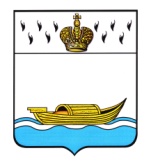 АДМИНИСТРАЦИЯВышневолоцкого городского округаРаспоряжениеот  05.07.2023                                                                                             № 761-рг. Вышний ВолочекО внесении изменений в состав межведомственной  Антинаркотической комиссии в Вышневолоцком городском округеВ соответствии с Уставом Вышневолоцкого городского округа Тверской области, Положением о межведомственной Антинаркотической комиссии             в Вышневолоцком городском округе, утвержденным постановлением Администрации Вышневолоцкого городского округа от 02.03.2020 №129         «Об утверждении Положения о межведомственной Антинаркотической комиссии в Вышневолоцком городском округе», и в связи с кадровыми изменениями:Внести в состав межведомственной Антинаркотической комиссии      в Вышневолоцком городском округе (далее - Комиссия), утвержденный распоряжением Администрации Вышневолоцкого городского округа                   от 13.03.2020 № 220-р «О межведомственной Антинаркотической комиссии         в Вышневолоцком городском округе» (с изменениями от 10.06.2021 № 1079-р,      от 10.09.2021 № 1585-р, от 08.02.2023 № 138-р), следующие изменения:а) включить в состав Комиссии:Виноградова Илью Александровича – заместителя начальника полиции (по оперативной работе) МО МВД России «Вышневолоцкий», член комиссии. Настоящее распоряжение вступает в силу со дня его принятия и подлежит размещению на официальном сайте муниципального образования Вышневолоцкий городской округ Тверской области в информационно-телекоммуникационной сети «Интернет».Контроль за исполнением настоящего распоряжения возложить на заместителя Главы Администрации Вышневолоцкого городского округа Морозова Д.Г. ГлаваВышневолоцкого городского округа                                                      Н.П. Рощина